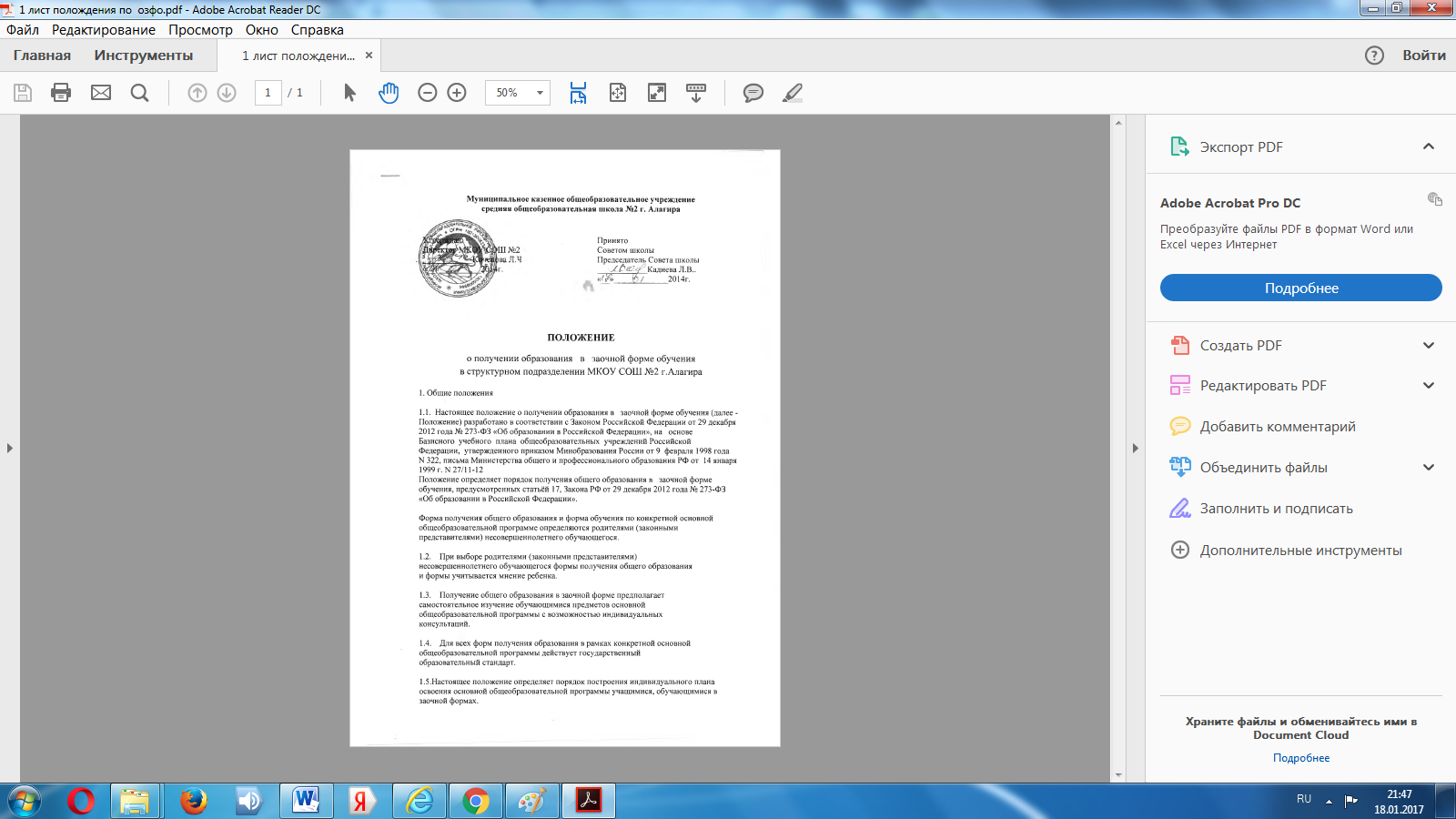 2.Организация деятельности.2.1.Переход на заочную осуществляется по заявлению  родителей (законных представителей).2.2.Обучение организуется по индивидуальному учебному плану.2.3. Контингент обучающихся определяется по мере необходимости и утверждается приказом  директора школы.2.4. Организация образовательного процесса регламентируется учебным планом, разрабатываемым  учреждением самостоятельно на основе базисного учебного плана ОУ и утверждается решением  Педагогического совета.2.5.Обучение ведется на основе примерных (типовых) программ, по которым составляются рабочие  программы, обеспечивающие обязательный минимум содержания образования. Рабочие программы  разрабатываются учителем и утверждаются директором школы.2.6.Основой организации учебной работы по заочной обучения являются индивидуальные консультации, самостоятельная работа обучающихся и зачеты. Общее количествозачетов по учебным предметам и их распределение в учебном году обсуждается на Педагогическом совете школы и утверждается приказом директора школы. Формы проведения зачетов определяются учителем и могут быть устными, письменными или комбинированными. На прием одного зачета проверку одной письменной работы отводится 1\3 академического часа.2.7. Нормативный срок освоения основного общего и среднего общего образования устанавливается индивидуально для каждого обучающегося.2.8. Возможно сокращение нормативных сроков обучения на третьей ступени обучения.2.9. Организация образовательного процесса в школе по заочной  обучениярегламентируется учебным планом, разработанным на основе базисного учебного плана.2.11 .Продолжительность учебного года составляет 34 недели. Учебный год начинается 1 сентября.Продолжительность каникул в течение учебного года не менее 20 календарных дней, летних не менее 10 недель.2.12. При выборе учебников следует руководствоваться федеральным перечнем учебников 3. Порядок получения общего образования в очно – заочной форме.3.1. Заявление о зачислении или переводе обучающихся  заочную форму обучения подается руководителю образовательного учреждения совершеннолетним гражданином лично или родителями (законными представителями) несовершеннолетнего гражданина. Прием заявлений и зачисление в Школу производится до начала учебного года и оформляется приказом. Лица, перешедшие из других образовательных учреждений, могут приниматься в соответствующий класс в течение учебного года с учетом пройденного ими программного материала.3.2. Вместе с заявлением представляются документы, подтверждающие освоение образовательных программ:3.2.1. аттестат об основном общем образовании;3.2.2. справка об обучении в образовательном учреждении начального общего, основного общего, среднего общего, начального профессионального, среднего профессионального образования;3.2.3. справка о промежуточной аттестации в образовательном учреждении.Кроме того, могут быть представлены документы за период, предшествующий обучению в форме семейного образования, в образовательных учреждениях иностранных государств. При отсутствии документов, подтверждающих уровень образования, уровень освоения учебных программ, установление уровня освоения общеобразовательных программ по заявлению граждан осуществляется комиссией, созданной Школой, на основании распорядительного документа, в котором определяется порядок, перечень предметов, сроки и формы прохождения диагностической аттестации.3.3.  При приеме заявления о зачислении или переводе обучающихся на заочную форму обучения образовательное учреждение обязано ознакомить совершеннолетнего обучающегося или родителей (законных представителей) несовершеннолетних обучающихся с настоящим Положением, Уставом общеобразовательного учреждения, с порядком проведения аттестации (промежуточной и государственной (итоговой)), с образовательными программами учебных предметов.3.4. Решение об обучении  в  заочной форме принимает руководитель образовательного учреждения по согласованию с учредителем.3.5 . Для освоения образовательных программ учебные часыраспределяются в течение учебных дней в объёме, с учетом потребностей и возможностей обучающегося  на основе учебного плана.3.6. Обучение ведется на основе рабочих программ, которые составляются по каждому предмету учителем и утверждаются приказом руководителя образовательного учреждения.3.7.Обучающимся в   заочной форме предоставляется возможность получения консультаций, право на пользование литературой из библиотеки образовательного учреждения, возможность работать за компьютером, пользоваться соответствующими учебными кабинетами для лабораторных и практических работ.3.8. Контрольные работы и зачёты проводятся за счёт отведённых часов учебного плана. Количество контрольных работ определяет учитель по согласованию с администрацией образовательного учреждения. Формы проведения зачётов определяются учителем. Расписание занятий, контрольных работ и зачётов утверждается приказом руководителя образовательного учреждения.3.9 . Обучающиеся, освоившие в полном объеме образовательнуюпрограмму учебного года, переводятся в следующий класс.Обучение  в заочной форме осуществляется при обязательном выполнении государственных образовательных стандартов по всем предметам учебного плана конкретного класса.При организации образовательного процесса в течение всего учебного года указанные учебные часы равномерно распределяются на 2-3 учебных дня в неделю с учетом действующих СанПиН.Годовые оценки обучающемуся выставляются с учетом результатов экзаменов и выполненных работ по предмету. Результаты аттестации фиксируются в журнале учебных занятий в соответствии с графиком проведения промежуточной аттестации.К сдаче экзаменов допускаются обучающиеся, успешно выполнившие предусмотренные практические, лабораторные, зачетные и контрольные работы.Между экзаменационными сессиями могут быть организованы консультации педагогов. График проведения консультаций утверждается руководителем общеобразовательного учреждения и вывешивается на информационном стенде.Суммарное количество учебных часов равномерно распределяется на проведение промежуточной аттестации, практических, лабораторных, консультативных занятий.При организации  заочной формы обучения ведется следующая документация: журналы учебных, консультативных, факультативных занятий, учебные планы, годовой календарный учебный график, расписание занятий, расписание и протоколы экзаменов.Документация по  заочной форме обучения хранится в Школе в течение 3 лет.Обучающиеся на ступени основного общего образования, имеющие по итогам учебного года академическую задолженность по одному предмету, переводятся в следующий класс условно по решению педагогического совета. Обучающиеся обязаны ликвидировать академическую задолженность в течение следующего учебного года, образовательное учреждение обязано создать условия обучающимся для ликвидации этой задолженности.Обучающиеся на ступени основного общего образования, не освоившие образовательной программы учебного года и имеющие академическую задолженность по двум и более предметам или условно переведённые в следующий класс и не ликвидировавшие академической задолженности по одному предмету, по усмотрению родителей (законных представителей) и согласия обучающихся остаются на повторное обучение или продолжают получать образование в иных формах.Обучающиеся, не освоившие образовательную программу предыдущего уровня, не допускаются к обучению на следующей ступени общего образования. Освоившие программу учебного года в полном объеме, переводятся в следующий класс.Освоение программ основного общего, среднего (полного) общего образования завершается обязательной государственной (итоговой) аттестацией обучающихся.4. Аттестация обучающихся, получающих общее образование в   заочной форме.4.1. Порядок, форма и сроки проведения промежуточной аттестации устанавливаются образовательным учреждением, с соответствии с Положением о промежуточной аттестации, утвержденным приказом руководителя образовательного учреждения.4.2. Школа самостоятельна в выборе системы оценивания учащихся, порядка и периодичности промежуточных аттестаций обучающихся.4.3.Качество освоения программ основного общего образования, вынесенных на самостоятельное изучение обучающимися, проверяется с помощью различных видов контроля. Формы и сроки проведения оценивания  знаний   учащегося   по   основным   темам,   определяются   участниками образовательного процесса и фиксируются в учебном плане обучающегося.4.4.Оценки за четверть и год выставляются с учетом оценок за все виды проверочных работ в устной, письменной или дистанционной форме, с учётом индивидуального учебного плана и определённых им сроков сдачи работ.4.5. Порядок, формы и сроки проведения промежуточных и итоговых аттестаций для учащихся, обучающихся в   заочной форме устанавливаются в соответствии с индивидуальным учебным планом, по основным образовательным областям общеобразовательных программ учреждения, размещённых на официальном сайте школы и согласуются с родителями учащегося (или законным представителем) с момента перехода на   заочную форму обучения на текущий учебный год.4.6.Государственная (итоговая) аттестация обучающихся по предметам, изученным в   заочной форме, проводится в соответствии с Положением о государственной (итоговой) аттестации выпускников образовательных учреждений Российской Федерации.4.7.Обучающимся получающим общее образование в  заочной форме, прошедшим государственную (итоговую) аттестацию, выдается документ об уровне образования, заверенный печатью образовательного учреждения.4.8. Лицам, не завершившим основное общее или среднее общее образование, выдается справка установленного образца.5. Финансовое обеспечение5.1. Финансирование   заочного обучения обеспечивается за счет бюджета образовательного учреждения и для обучающихся, которые получают общее образование в рамках государственного образовательного стандарта впервые является бесплатной.